项目管理在采购中的应用【报名热线】400-086-8596【培训对象】采购项目经理、采购工程师、项目经理、需要对项目进行综合控制的各级管理者。【课程费用】RMB 4200元/人（包含：培训费、教材、午餐、茶点、发票）注：此课程我们可以提供企业内部培训与咨询服务，欢迎来电咨询。课程背景： 本课程讲师通过大量的采购相关的项目管理案例分析和互动教学，使参加者学完本课程回到工作岗位后，能够在实际工作中运用到项目管理的理念，最重要的是能够独立领导项目或深度参与项目工作，并逐渐养成用项目管理的理念管理采购相关项目的习惯。使参加者学习如何将项目管理的理念用于采购，从而提高采购的效率和效果。理解项目管理的工具和技能，直到如何管理一个项目：启动和计划、执行和结束项目，可以大幅度提高采购管理的绩效，从而为公司增加最大的价值。采购专业人员运用项目管理的理念来做的项目可以包括：战略寻源/再寻源（Strategic Sourcing/Re-sourcing）合同签署/管理 （Contract Development and Administration）成本降低（Cost Reduction）供应商整合（Supplier Base Consolidation）资产设备的采购（Capital Equipment Purchasing）库存降低（Inventory Reduction）采购的电子化（E-Procurement Project）战略谈判（Strategic Negotiation）采购流程的优化（Purchasing Process Optimization）供应商开发（Supplier Development）新产品开发 （New Product Introduction）课程收益：如何启动和计划、执行、监控/控制、和结束项目，从而取得项目的成功项目管理的工具、技术和流程项目管理和采购之间的关系采购员作为项目经理在项目管理中的角色如何管理项目小组、时间、成本和风险如何为公司建立自己的项目管理流程课程大纲：单元一、项目管理的基础知识1、项目/项目管理的定义2、项目管理和采购的关系3、公司的组织结构和项目管理中的关键人员4、采购中有哪些任务可以运用项目管理的理念来完成5、项目的阶段和项目生命周期6、项目管理的流程7、案例分析单元二、项目开始1、如何选择采购项目/业务需要2、采购人员考虑公司的内部环境3、确定目标和需要达到的结果4、初步的项目范围5、分析采购的项目相关利益共享者6、确定项目经理的任职条件7、获得项目批准8、案例分析单元三、项目计划1、采购项目的范围2、项目的成本计划3、项目的进度表4、质量管理计划5、沟通计划6、风险计划7、项目计划批准8、案例分析，小练习和自我测试单元四、项目执行1、获得项目小组成员和团队管理2、项目执行启动会议3、质量保证4、有效沟通5、有效领导6、监控风险和执行围堵/应急措施7、案例分析，小练习和自我测试单元五、项目监控1、项目绩效测量和汇报2、项目进度的监控3、项目成本的监控4、项目质量的监控5、变更控制6、案例分析，小练习和自我测试单元六、项目结束1、项目结束的流程2、准备所有的项目结果3、评估项目4、总结经验并形成文件5、完成并存档所有的相关文件6、庆祝项目的成功7、案例分析讲师介绍：Mr.Jack Luo 专业资质: 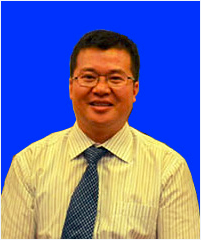 ★    湖南大学机械工程硕士/上海交大MBA★    帕迪咨询采购与供应链专业培训师★    C.P.M.认证采购经理(美国供应协会ISM)★    中国采购联合协会和ISM协会会员★    注册质量工程师、6-Sigma 绿带证书★    ISO9001,ISO14000, TS16949 内审员证书工作经历：★    现任某汽车领域财富500强亚太区采购经理★    3M中国有限公司★    施耐德电气有限公司★    某国家直属工程设计研究院风格与特点：从采购基础操作到全球采购管理的实战经历，造就了理论与务实并重的培训和咨询风格；18年工作历任亚太区采购经理、供应链供应经理，国际采购主管，国产化项目负责人等职务，对项目型采购，国产化项目推进与管理，成本节构优化等领域有深刻的理解及实战经验；	十五年以上汽车与电子制造，机械行业外企采购与供应链相关管理及实践经验，对机械件，铸件，锻件，钣金件，紧固件，塑料件和泵、阀门及电子、电力和通讯产品的供应市场有深刻的理解，对采购流程和采购理论有深刻的了解；擅长开发和管理供应商和进行采购成本控制;同时，对相关领域的各种不同商品的加工工艺及质量管理的基本理论知识和实践知识（ISO9000 和ISO/TS16949；）都非常了解，堪称丰富而全面！	在培训方面，Jack非常善于带领和激励学员，不仅教会方法，更教导思维方式和视野的开拓与提升。Jack老师还非常乐于分享；随和中有着从容，谦逊中透露着睿智，参加Jack的课程，学员们都感觉是一种享受！部分客户名单: 	泰科电子科技有限公司、株洲南车时代电气股份有限公司、芜湖奇瑞汽车有限公司、常州安费诺集团、富兰克林电气、惠氏营养品有限公司、眼力健(杭州)制药有限公司、维蒙特工业（中国）有限公司、约克空调冷冻设备有限公司、宁波方太厨具有限公司、贝卡尔特有限公司、麦格纳唐纳利有限公司、伟巴斯特车顶供暖系统有限公司、上海电气核电设备有限公司、中广核工程有限公司、上海海拉电子有限公司、北京奔驰汽车有限公司、欧朗科技(苏州)有限公司、上海印钞有限公司、交通银行上海市分行、邦迪管路系统（天津）有限公司、迅达（中国）电梯有限公司、锦湖（中国）轮胎有限公司、广东松下环境系统有限公司、青岛四方庞巴迪铁路运输设备有限公司、三得利(上海)食品有限公司、上海振华重工(集团)股份有限公司等报 名 回 执课程名称城市/日期培训负责人：培训负责人：培训负责人：公司名称：公司名称：公司名称：姓名性别部门/职位手机邮箱邮箱帕迪公司账户信息：开户名称：上海帕迪企业管理咨询有限公司  银行帐号：03485500040002793开户银行：农业银行上海市复旦支行帕迪公司账户信息：开户名称：上海帕迪企业管理咨询有限公司  银行帐号：03485500040002793开户银行：农业银行上海市复旦支行帕迪公司账户信息：开户名称：上海帕迪企业管理咨询有限公司  银行帐号：03485500040002793开户银行：农业银行上海市复旦支行帕迪公司账户信息：开户名称：上海帕迪企业管理咨询有限公司  银行帐号：03485500040002793开户银行：农业银行上海市复旦支行★缴费方式：  现场缴费（现金，微信，支付宝）       公司转账     ★缴费方式：  现场缴费（现金，微信，支付宝）       公司转账     